Do you know these?Grammar Point!Matching Game!Let’s review today’s point!アクティビティで使った表現を書こう！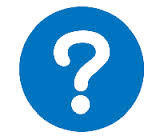 1. This is a food. 2. It is made from milk.3. When we make a pizza, we use the food.What is this?( cheese / yakult )So, ( cheese / yakult ) is a food made from milk.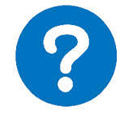 1. This is an animal.2. It is living on the ground.3. This animal has a long nose. What is this?( an elephant / a lion )So, ( an elephant / a lion ) is an animal living on the ground.1. This is a person. 2. He taught English in high school. 3. He is from America. Who is he?( Mr. Crane / Mr. Ohashi )So, ( Mr. Crane / Mr. Ohashi ) is a person teaching English.1. This is a person. 2. She was born in Heian period.3. She wrote the Tale of Genji. Who is she?( Sei Shounagon / Murasakishikibu )So, ( Sei Shounagon / Murasakishikibu ) is a person born in Heian period. This is a food made from milk.(訳: 　　　　　　　　　　　　　　　　　　　　　　　　　)Mr. Crane is a person teaching English. （訳:                       　　                            ）made from milk が a food を２．teaching English が a person を過去分詞形を使うときは（～　　　　　…）~ing形を使うときは（～　　　　　　…）という意味になる。<Model Dialog><Model Dialog>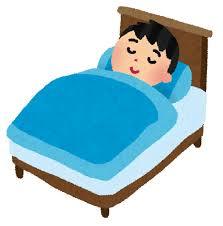 This is a person. He is sleeping on the bed.So…This is a person sleeping on the bed. ↓You can get the cards!Next turn….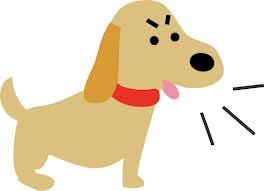 This is an animal.It is built in 1958.So…This is an animal built in 1958.↓You cannot get the cards.Turn over these cards. Next turn…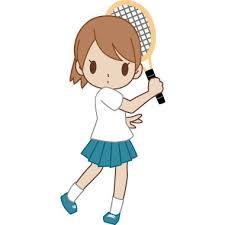 This is a person.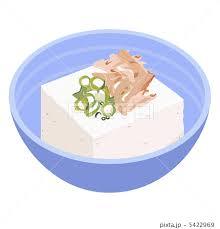 This is a food. 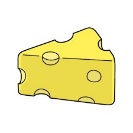 This is a food.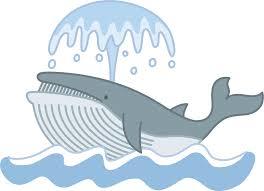 This is an animal.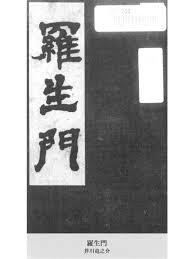 This is a book.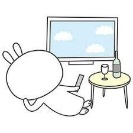 This is a character.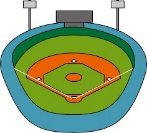 This is a place.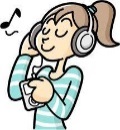 This is a person.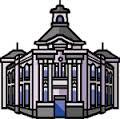 This is a museum.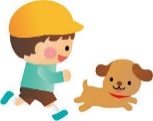 This is an animal.This is a person.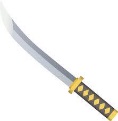 This is a sword. She is playing tennis.It is made from soybeans.It is living in the sea. It is made from milk.It is watching a TV now. It is written by Dazai Osamu.She is listening to music. It is played a baseball game yesterday. It is running with a child.It is built in 1958. He is sleeping on the bed.It is used in the Edo period. 